УТВЕРЖДЕНАПостановлением Администрациимуниципального образования «Велижский район»от 13.11.2017  № 649ПАСПОРТ«Программы комплексного развития транспортной инфраструктуры муниципального образования Велижское городское поселение на 2018 - 2028 годы»РАЗДЕЛ IОБЩАЯ ХАРАКТЕРИСТИКА ТЕКУЩЕГО СОСТОЯНИЯ ТРАНСПОРТНОЙ ИНФРАСТРУКТУРЫМуниципальное образование Велижское городское поселение входит в состав Смоленской области. Административным центром является город Велиж, который расположен на равниной местности по берегам реки Западная Двина в среднем ее течении в 115 км. к северо-западу от г. Смоленска. С востока и юго-востока Велижский район граничит с Демидовским районом, с юга – с Руднянским районом, с запада – с республикой Беларусь, с северо-запада и с6евера – с Псковской областью, с севера – с Тверской областью. Схема административно-территориального планирования муниципального образования «Велижский район» отражена на рисунке.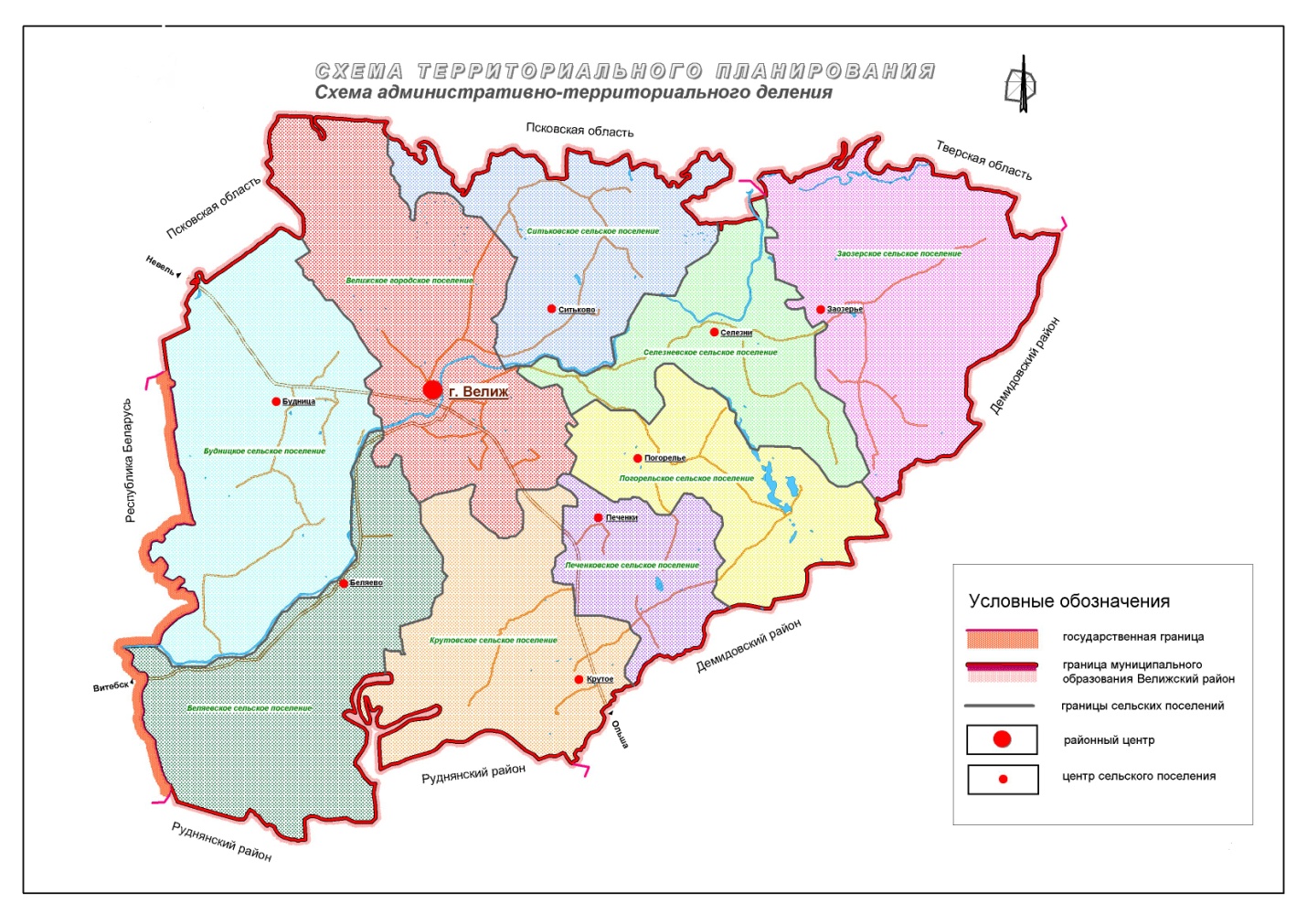 Велижское городское поселение занимает территорию площадью 22742 га. располагается  в северо-западной части Велижского района. На этой территории расположено 18 населённых пунктов, в т.ч. г. Велиж. Территория Велижского городского поселения вытянута с юго-востока на северо-запад на 24,5 км. Северная часть занята землями Велижского лесничества, вокруг г. Велиж двумя радиусами расположены деревни: ближние – Боровлево, Лаврентьево, Ляхово, Новка, Чернейка, Ястреб-1 и Ястреб-2; дальние – Арютинки, Дадоны, Курмели, Ночёвки, Проявино, Рябинка, Саксоны, Чернецово, Щёткино.Таблица1.1Население Велижского городского поселения по состоянию на 01.01.2016 г. составляет 7501 человек, в том числе город – 7068 чел., село – 433 чел.Велижское городское поселение в структуре населенных пунктов Смоленской области занимает особое место, фактически служит северо-западными «воротами» области. Проходящая через центр города автомагистраль Ольша-Велиж-Невель (Р-133), со значительной интенсивностью движения (свыше 7 тыс. автомобилей в сутки), является частью стратегической автотрассы Юг – Северо-Запад. Фактически в центре городского поселения начинается международная автодорога Велиж-Сеньково-Витебск (Р-131),  так же со значительной интенсивностью движения (~2100 автомобилей в сутки). Через город Велиж проходит автомобильный путь, связывающий Смоленск с Санкт-Петербургом. Расстояние от Велижа до Санкт-Петербурга по автотрассе – 700 км., от Велижа до Смоленска – 132 км.Кроме этого основу транспортной инфраструктуры Велижа составляет и автомобильный мост через р. Западная Двина. В настоящий момент это единственный мост  через р. Западная Двина в радиусе ~ 36-50 км. Интенсивность движения по мосту составляет не менее 7,0 - 7,5 тыс. автомобилей в сутки, что является предельным для его пропускной способности.Наличие на территории Велижского городского поселения единственного моста через р. Западная Двина концентрирует на него транспортные потоки, не только стратегические (по автодороге Ольша-Велиж-Невель), но и местные, обеспечивая наиболее доступную автотранспортную связь между ближайшими районами Смоленской, Псковской, Тверской и Витебской областей. Значение данного моста и, соответственно, г. Велижа как транзитного звена в структуре экономических связей этих районов весьма велико. В то же время, его расположение в центре города приводит весь транзитный транспорт на центральные улицы г. Велижа, отрицательно влияя на безопасность дорожного движения и санитарно-гигиеническое, экологическое состояние городской среды. В данный момент ведется строительство автодорожного обхода г. Велиж в Смоленской области (I этап). Участок западного обхода от примыкания к автомобильной дороге Р-133 «Ольша-Велиж-Усвяты-Невель» до примыкания к автомобильной дороге Р-131 «Велиж-Сеньково-Республика Беларусь». Обход г. Велиж расположен в административных границах города. Проектируемая трасса примыкает к ул. Ивановская (атодорога Р-131) западнее дома № 48; далее пересекает русло и пойменные участки р. Западная Двина, пересекает ул. Ленинградская в одном уровне и далее следует по незастроенной территории северо-западнее ул. Первомайская и примыкает к Невельскому шоссе (автодорога Р-133). На пересечении с р. Западная Двина предусматривается строительство капитального моста. Предусматривается строительство двух раздельных сооружений на первый этап строительства (2 полосы движения) и на полное развитие (4 полосы движения). Каждое сооружение запроектировано в виде моста неразрезной балочной системы по схеме 48+81+48 м.  Таким образом, географическое положение, и Велижского городского поселения в целом, и г. Велиж, определяет их значение в транспортной системе Смоленской области,  как одного из крупных транзитных узлов автодорожной сети европейской части России. Основой построения дорожной и уличной сети г. Велижа являются автотрассы Р-131 (Велиж-Сеньково-Витебск) и Р-133 (Ольша-Велиж-Невель), а также автомобильный мост через р. Западная Двина. Расположение Велижского городского поселения (в стороне от наиболее интенсивного, в настоящее время, транспортного коридора Европа-Москва, отсутствие железнодорожного транспорта) не позволяет ему превратиться в значительный транспортный центр. В таблице 1.2 приведены некоторые показатели, характеризующие положение Велижского городского поселения в Смоленской области.Таблица 1.2. Социально-экономическая характеристика поселения, характеристика градостроительной деятельности на территории поселения, включая деятельность в сфере транспорта, оценку транспортного спросаМуниципальное образование «Велижский район» включает в себя территорию 1 городского и  8 сельских поселений: - Велижское городское поселение;- Беляевское сельское поселение;- Будницкое сельское поселение;- Заозерское сельское поселение;- Крутовское сельское поселение;- Печенковское сельское поселение;- Погорельское сельское поселение;- Селезневское сельское поселение;- Ситьковское сельское поселение.Город Велиж является административным центром муниципального района и одновременно центром городского поселения, в административно-территориальном делении Смоленской области – это город районного подчинения.Велижское городское поселение занимает территорию площадью 22742 га. Располагается  в северо-западной части Велижского района. На этой территории располагается 18 населённых пунктов, в т.ч. г. Велиж. Земли населенных пунктов занимают ~17,5% площади поселения (39,6 кв.км.), земли сельскохозяйственного назначения ~26,8% (60,75 кв.км.), земли лесфонда ~33% (74,88 кв.км.).Распределение земель по функциональным зонам Велижского городского поселения приведено в таблице 1.3:Таблица 1.3Организационным ядром Велижского городского поселения является г. Велиж, занимающий ~15,7% (35,5 кв.км.) площади поселения. Здесь сосредоточено 67,9% населения.Население Велижского городского поселения по состоянию на 01.01.2016 г. составляет 7501 человек, в том числе город – 7068 чел., село – 433 чел.В последние годы наблюдается снижение численности населения, как города Велижа, так и Велижского района в целом. Показатели, характеризующие численность населения на 01.01 за последние 6 лет приведены в таблице 1.4.Таблица 1.4Основой планировки центральной части города служит прямоугольная система улиц, ориентированная параллельно двум доминантам: р. Западная Двина и автодорога Ольша-Велиж-Невель. Остальные, внешние, районы г. Велижа вписываются в радиально-кольцевую схему, сформированную основными автомобильными дорогами.Планировка Велижа имеет сложную структуру с делением на две части: лево- и правобережную. Левобережный район города, в свою очередь, разделён р. Велижка и ручьём Коневец на три неравные части. Средняя часть (в границах улиц Розы Люксембург – Володарского – Энгельса – Менжинского) сохранили основные черты  первого утвержденного плана застройки г. Велижа 1798 года – квартальная жилая застройка с прямоугольным построением улиц (улицы узкие ~14 м в красных линиях).Правобережье разделено Невельским шоссе и ручьем Чёрный на две части: северную и южную. Развитие правобережной части шло, в основном, от производственной базы Леспромхоза с его лесосплавной пристанью и, частично в северной части правобережья, с учетом ранее сложившихся поселений: Новка и Чернейка. В полном объеме единый городской комплекс расселения и хозяйственно-бытового обслуживания города начал складываться с момента  ввода в эксплуатацию моста через Западную Двину (1974 г.). На данный момент город Велиж представляет  малое городское поселение с преимущественно одноэтажной застройкой усадебного типа, со средней плотностью населения расселения ~2,1 чел./га (по поселению ~ 0,39 чел./га).Основные магистральные улицы: Володарского, Энгельса, Р. Люксембург, Куриленко, Ивановская, Советская, Свердлова, Ленинградская (протяжённость каждой > 1,5 км при ширине проезжей части > 8,0 м). Улицы местного значения узкие (ширина в красных линиях ~ 12-16 м) с застройкой, в основном, по красной линии. Основой дорожно-уличной сети городского поселения служат автодороги: Ольша-Велиж-Невель, Велиж-Витебск, Велиж-Дор (Селезни), Велиж-Арютинки, Велиж-Логово-Ситьково, Велиж-Верх.Красное.Частично построена окружная дорога: южный (ул. Ивановская-Боровлево-ул. Володарского) и юго-восточный (ул. Володарского-д. Ляхово-д. Лаврентьево-дорога Велиж-Селезни) её участки обеспечивают транзитное движение по направлениям: Ольша (Смоленск, трасса Москва-Минск), Витебск (Сеньково), Дор (Селезни).По состоянию на 1 января 2016 года дороги местного значения и улично-дорожная сеть в городе включает в себя:- 151,1 км автодорог общего пользования местного значения, находящихся в собственности муниципального образования, в том числе 31,5 км с твердым покрытием;- 74,5 км. общей протяженности улично-дорожной сети;- 5 мостов и путепроводов;- 2 светофорных объекта;- городская ливневая канализация.В настоящее  время социально-экономическое развитие муниципального образования Велижское городское поселение во многом сдерживается по причине неудовлетворительного транспортно-эксплуатационного состояния и недостаточного уровня развития автомобильных дорог. Действующая сеть автомобильных дорог Велижа сформирована в 60-70 годы XX века.Характеристика функционирования и показатели работы транспортной инфраструктуры по видам транспортаАвтомобильный транспортВ настоящее время на территории района функционирует автомобильный транспорт, обеспечивающий внешние и внутрирайонные транспортные связи. Для Велижского городского поселения автомобильный транспорт является практически единственным видом транспорта.Велижское городское поселение расположено на пересечении автодорог Р-131 и Р-133. В настоящее время весь транзитный транспорт проходит через центр города Велижа по единственному мосту через р. Западная Двина.Пригородные и междугородные автобусные перевозки осуществляются с автостанции, расположенной в г. Велиж. Организация транспортного обслуживания населения на городских и пригородных маршрутах осуществляется через Муниципальное автотранспортное предприятие (МАТП). От г. Велиж автобусы курсируют по 8 пригородным маршрутам от Велижа по направлениям: Будница, Городище, Чепли, Кашино, Старое Село, Крутое, Логово, Селезни. В Смоленск автобусы ходят ежедневно.В «Концепции создания и развития автомобильных дорог в Российской Федерации» предусматривается создание важнейшего для России рокадного автотранспортного коридора «Санкт-Петербург – Юг России», частью которого является автотрасса  Ольша-Велиж-Невель (Р-133). Это потребует реконструкции существующей дороги до уровня I – II  класса. Областная государственная программа «Развитие дорожно-транспортного комплекса Смоленской области» на 2014-2020 годы предусматривает модернизацию всех дорог территориального значения, в  том числе и Велиж-Сеньково-Витебск (Р131). Реализация этих программ укрепит значение Велижского городского поселения, как регионального транспортного узла, позволит создать зону для перспективного хозяйственного освоения.Водный транспортПо территории городского поселения протекает судоходная река Западная Двина, по которой на участке Межа-Велиж выполнялись грузоперевозки. Глубина судового хода составляет 0,6 м, ширина – 20 м. В настоящее время река используется в рекреационно-спортивных целях. Характеристика сети дорог поселения, параметры дорожного движения, оценка качества содержания дорогВелижское городское поселение имеет хорошо развитую транспортную сеть. Общая протяженность автодорог общего пользования местного значения, находящихся в собственности муниципального образования, на конец 2015 года составляет 151,1 км, в том числе с твердым покрытием – 31,5 км. Общая протяжённость улиц г. Велиж – 74,5 км, в т.ч. с асфальтобетонным покрытием – 23 км, прочие – 51,5 км. Отражение современного состояния дорог на территории Велижского городского поселения приведено в таблице 1.5.Таблица1.5Улично-дорожная сеть является основным образующим элементом транспортной, инженерной и социальной инфраструктуры населенных пунктов. Развитие дорожной сети и инфраструктурных объектов в комплексном развитии поселения является одним из важнейших социально-значимых вопросов.Улично-дорожная сеть Велижского городского поселения представляет собой сложившуюся сеть улиц и проездов, обеспечивающих внешние и внутренние связи на территории муниципального образования с производственной зоной, с кварталами жилых домов, с общественной зоной.Адресный перечень дорог местного значения и улично-дорожной сети на территории Велижского городского поселения приведен в таблице 1.6.Таблица 1.6В составе улично-дорожной сети выделены улицы и дороги следующих категорий:- дороги (магистральные улицы), по которым осуществляется транспортная связь населенного пункта с внешними дорогами;-	главные улицы, обеспечивающие связь жилых территорий с общественным центром;-	улицы в жилой застройке (улицы местного значения). По этим улицам осуществляется транспортная связь внутри жилых территорий и с главными улицами.Основные магистральные улицы: Володарского, Энгельса, Р. Люксембург, Куриленко, Ивановская, Советская, Свердлова, Ленинградская (протяжённость каждой > 1,5 км при ширине проезжей части > 8,0 м). Улицы местного значения узкие (ширина в красных линиях ~ 12-16 м) с застройкой, в основном, по красной линии.Основные транспортные магистрали представлены в таблице 1.7.Таблица 1.7     Основой дорожно-уличной сети городского поселения служат автодороги: Ольша-Велиж-Невель, Велиж-Витебск, Велиж-Дор (Селезни), Велиж-Арютинки, Велиж-Логово/Ситьково, Велиж-Верх.Красное. Частично построена окружная дорога: южный (ул. Ивановская-Боровлёво-ул. Володарского) и юго-восточный (ул. Володарского-д. Ляхово-д. Лаврентьево-дорога Велиж-Селезни) её участки обеспечивают транзитное движение по направлениям: Ольша (Смоленск, трасса Москва-Минск), Витебск (Сеньково), Дор (Селезни). Автомагистраль Ольша-Велиж-Невель (Р-133), со значительной интенсивностью движения (свыше 7 тыс. автомобилей в сутки), является частью стратегической автотрассы Юг – Северо-Запад. Фактически в центре городского поселения начинается международная автодорога Велиж-Сеньково-Витебск (Р-131),  так же со значительной интенсивностью движения (~2100 автомобилей в сутки).Интенсивность движения по мосту через р. Западная Двина составляет не менее 7,0 - 7,5 тыс. автомобилей в сутки, что является предельным для его пропускной способности. Наличие на территории Велижского городского поселения единственного моста через р. Западная Двина концентрирует на него транзитные и местные транспортные потоки, обеспечивая наиболее доступную автотранспортную связь между ближайшими районами Смоленской, Псковской, Тверской и Витебской областей. Значение данного моста и, соответственно, г. Велижа как транзитного звена в структуре экономических связей этих районов весьма велико. В то же время, его расположение в центре города приводит весь транзитный транспорт на центральные улицы г. Велижа, отрицательно влияя на безопасность дорожного движения и санитарно-гигиеническое, экологическое состояние городской среды. Кроме того, отсутствие других путей сообщения между правым и левым берегами Западной Двины затрудняет развитие как транспортной сети, так и всего Велижского городского поселения в целом. Оптимальным решением данных задач является строительство второго моста через р. З. Двина западнее сплавного рейда леспромхоза (в продолжении ул. Луговая), реконструкции юго-западного участка окружной дороги с целью выведения основных транзитных автотранспортных потоков за границы селитебных территорий. Дальнейшим шагом в развитии автотранспортной системы г. Велижа и Велижского городского поселения может стать строительство северо-западного участка окружной дороги: от Невельского шоссе (площадка асфальтобетонного завода) к дороге на Арютинки, через д. Чернейка к д. Ястреб.В то же время слабо развита сеть внутрихозяйственных автодорог,  представляющих собою небольшие по протяженности дороги и подъезды к населённым пунктам и производственным предприятиям. Проблемой также является отсутствие на них твердых покрытий и устройств, обеспечивающих водоотвод. Значительное количество местных и внутренних и внутрихозяйственных дорог, не имеющих твердого покрытия, в осенне-весенний период становятся непроезжаемыми, что приводит к целому ряду негативных последствий. Вследствие этого актуальной задачей в районе является развитие благоустроенной сети местных и внутрихозяйственных дорог.Значительная часть автомобильных дорог общего пользования местного значения имеет высокую степень износа. Доля протяженности автомобильных дорог, не соответствующих нормативным требованиям к транспортно-эксплуатационным показателям, в 2015 году составила 91,1%.Работами по содержанию автомобильных дорог и улично-дорожной сети занимается муниципальное унитарное предприятие «Коммунресурс». Работы по зимнему и летнему содержанию дорожно-уличной сети, расположенной на территории муниципального образования Велижское городское поселение (механизированная очистка снега, россыпь противогололёдных материалов, механизированная очистка покрытий дорог от пыли, восстановление профиля дорог).В рамках реализации программы «Комплексная программа развития автомобильных дорог местного значения на территории муниципального образования «Велижский район» на 2012-2016 годы» за счёт средств областного и местного бюджетов в 2016 году выполнен ремонт ул. Ерёменко, ул. Энгельса, ул. Казанская на общую сумму 13,040 млн. рублей, ремонт ул. Советская, сумма контракта 2,960 млн. рублей. За счёт средств муниципального дорожного фонда и содержания в 2016 году выполнен ремонт улиц Кропоткина, Новицкого, Заборовского, Ленина, Розы Люксембург, Советская на общую сумму 3,319 млн. рублей.СУП «Коммунресурс» выполнены следующие виды работ:- выполнена отсыпка обочины асфальтной крошкой; ул. Ивановская,- выполнены работы  по обрезке кустарника на перекрёстках: ул. Энгельса – ул. Курасова, ул. Энгельса – ул. Кузнецова, ул. Энгельса – ул. Менжинского, - выполнены работы  по окашиванию: ул. Энгельса, ул. Ерёменко, ул. Казанская, ул. Свердлова, ул. Ивановская, ул. Яна Томпа, ул. Кузнецова, пл. Судоверфи. - выполнены работы по очистке ливневой канализации ул. Кузнецова, ул. Кропоткина-ул. Менжинского и ул. Менжинского.Ежегодно объемы выполняемых ремонтных работ значительно ниже необходимых. Несоблюдение межремонтных сроков службы дорожных покрытий увеличивает объемы ямочного ремонта и не дает необходимого эффекта в сохранении сети автодорог.Анализ состава парка транспортных средств и уровня автомобилизации в поселении, обеспеченность парковками (парковочными местами)Автомобильный парк Велижского городского поселения за последние годы значительно увеличился. Рост уровня автомобилизации является закономерным процессом в городах России в условиях рыночной экономики. Индивидуальный транспорт имеет следующие преимущества перед общественным: более высокая скорость сообщения, более высокая мобильность, не требуется ожидание транспорта, а соответственно, сокращается время на перемещение пассажиров до пункта следования. Также важным фактором при выборе индивидуального автомобиля в качестве средства передвижения является высокий уровень комфорта по сравнению с общественным пассажирским транспортом. По данным статистического сборника Смоленской области имеются следующие характеристики по Велижскому району:- наличие подвижного состава автомобильного транспорта – 3601;- наличие грузовых автомобилей – 4564;- наличие легковых автомобилей в собственности граждан – 3153;- число собственных легковых автомобилей на 100 человек населения – 250,2.Рост уровня автомобилизации требует соответствующего развития инфраструктуры для обслуживания и хранения  индивидуального автотранспорта.Хранение и ремонт подвижного состава общественного пассажирского транспорта осуществляется на существующих площадках предприятий и организаций.Хранение личного легкового автотранспорта осуществляется в личных гаражах, стоянках. Хранение личного автотранспорта осуществляется следующим образом:- при группах домов многоэтажной застройки – на открытых стоянках и в существующих гаражах;- в кварталах блокированной застройки – на личных участках и встроенно-пристроенных гаражах;- в кварталах индивидуальной застройки – на территории приусадебных участков, встроенно-пристроенных и отдельно стоящих гаражах.Парковочные места имеются у всех объектов социальной инфраструктуры и у административных зданий хозяйствующих организаций.Характеристика работы транспортных средств общего пользования, включая анализ пассажиропотокаВ настоящее время на территории Велижского городского поселения функционирует автомобильный транспорт, обеспечивающий внешние и внутрирайонные транспортные связи. Городской транспорт Велижского городского поселения представлен автомобильным транспортом: автобусом и такси.Организация транспортного обслуживания населения на городских и пригородных маршрутах осуществляется через Муниципальное автотранспортное предприятие (МАТП). Динамика пассажирооборота за последние два года имеет положительную тенденцию. Но данное предприятие является убыточным, так как доходы превышают расходы на содержание транспорта. Основные показатели МАТП за последние 3 года приведены в таблице 1.8.Таблица 1.8По состоянию на 01.01.2016 г. в распоряжении МАТП имелось 8 транспортных средств. В 2015 г. автобусное сообщение обеспечивалось по семи междугородним и пригородным маршрутам (без учёта транзитных) на которых было перевезено ~50,0 тыс. пассажиров. Таблица 1.9Общая протяженность обслуживаемых маршрутов составляет 287,5 км.Доля населения муниципального образования «Велижский район», проживающего в населенных пунктах, не имеющих регулярного автобусного сообщения составляет 1,7%. Количество людей, проживающих в данных сельских населенных пунктах - от 3-х до 25-и человек в каждом. И ежегодно это количество значительно сокращается. На 2016 – 2018 гг. прогнозируется  уменьшение  данного показателя на 0,1%. С каждым годом наблюдается уменьшение этого показателя (данные в динамике приведены в таблице 1.10).Таблица 1.10Учитывая современные тенденции, количество муниципального подвижного состава в ближайшие годы уменьшится, а средний возраст автопарка увеличится без обновления автопарка транспортных средств. В таком случае качество перевозок снизится. Требуется обновление подвижного состава транспортных средств с увеличением его численности. Обеспечение населения услугами пассажирского автотранспорта на внутримуниципальных маршрутах,  оптимизация маршрутной сети с учетом транспортных потребностей населения предусмотрены в муниципальной программе «Создание условий для предоставления транспортных услуг населению и организации транспортного обслуживания между поселениями  в границах муниципального образования «Велижский район» на  2013-2017 годы».Городской транспорт представлен частными легковыми такси. Реестр перевозчиков, осуществляющих перевозку пассажиров и багажа легковым такси, расположенных на территории муниципального образования «Велижский район» представлен в таблице.Кроме того, СОГБУ «Велижский комплексный центр социального обслуживания населения» предоставляет услугу «Социальное такси». Целью предоставляемой услуги является расширение, совершенствование и внедрение в практику новых форм социального обслуживания инвалидов и пожилых людей в зависимости от их нуждаемости в данном виде услуги. Услуга предоставляется бесплатно до 2-х раз в месяц.Право на получение бесплатной услуги имеют следующие категории граждан:- граждане пожилого возраста, состоящие на надомном социальном обслуживании в учреждении;- участники и инвалиды ВО войны.Наряду с бесплатным предоставлением услуги, действует платная услуга «Социальное такси». Услуга предоставляется в пределах  границ города Велижа и Велижского района.Таблица 1.11Характеристика условий пешеходного и велосипедного передвиженияПешеходное и велосипедное движение осуществляется по пешеходным дорожкам, в границах существующей линии застройки.Согласно «Проекту организации дорожного движения и обустройства на автомобильные дороги муниципального образования Велижское городское поселение» пешеходные переходы оснащены дорожными знаками, разметкой на асфальте и имеют освещение в темное время суток.Специализированные дорожки для велосипедного передвижения на территории Велижского городского поселения не предусмотрены. Движение велосипедистов осуществляется в соответствии с требованиями Правил дорожного движения по дорогам общего пользования.Интенсивность пешеходного и велосипедного движения не определялась.Характеристика движения грузовых транспортных средств, оценка работы транспортных средств коммунальных и дорожных служб, состояние инфраструктуры для данных транспортных средствВ Велижском городском поселении нет специализированных  транспортных организаций, занимающихся грузовыми перевозками.Все грузовые автотранспортные средства, находящиеся на территории Велижского городского поселения, являются частными или находятся в распоряжении организаций и предприятий.Основными видами деятельности жилищно-коммунального хозяйства города являются уборка улиц и площадей города и сбор и вывоз твёрдых бытовых отходов населения. Предприятием, занимающимся данным видом деятельности, является муниципальное унитарное предприятие «Коммунресурс».В распоряжении МУП «Комунресурс» имеется следующая техника: это  автомашина КДМ, трактор МТЗ-82, 2 - погрузчика, грейдер, ЗИЛ-130. Данная техника занимается  механической уборкой улиц, содержанием дорог общего пользования городского и сельских поселений Велижского городского поселения.Эксплуатацию и ремонтно-строительные работы дорог регионального и межмуниципального значения выполняет расположенный в г. Велиж Велижский филиал Смоленского областного государственного бюджетного учреждения «Смоленскавтодор». Общая протяженность обслуживаемых дорог составляет 313,8 км. В распоряжении данного предприятия имеется техника: автогрейдер, катки, асфальтоукладчики, КДМ и другая техника.Хранение и ремонт подвижного состава транспорта данных предприятий осуществляется на существующих площадках, принадлежащих данным организациям.Анализ уровня безопасности дорожного движенияПроблема аварийности, связанная с автомобильным транспортом, в последнее десятилетие приобрела особую остроту в связи с несоответствием дорожно-транспортной  инфраструктуры потребностям жителей города в безопасном дорожном движении, недостаточной эффективностью функционирования системы обеспечения безопасности дорожного движения и крайне низкой дисциплиной участников дорожного движения.В 2015 году в муниципальном образовании  «Велижский район» зарегистрировано  3000 единиц транспортных средств при численности населения 7524 человек. Количество транспортных средств каждый год увеличивается примерно на 10%. Самым распространенным видом дорожно-транспортных происшествий является столкновение транспортных средств, съезд в кювет, выезд на полосу встречного движения. Подавляющее большинство ДТП происходит по вине водителей, наезды на пешеходов являются вторым по распространённости видом ДТП. По итогам 6 месяцев 2016 года на территории Велижского городского поселения зарегистрировано 14 дорожно-транспортных происшествий (2015г. – 19 ДТП), в которых пострадало 15 человек (2015г. – 19 человек).По сравнению с 2015 годом число погибших в ДТП людей увеличилось с 0 до 1, число раненых уменьшилось с 21 до 15. Число ДТП с участием детей уменьшилось (2015г. - 3 и в 2016г. – 0 несовершеннолетних получили телесные повреждения в результате ДТП). Основные показатели аварийности на транспорте в муниципальном образовании «Велижский район»  приведены в таблице 1.12:Таблица 1.12К основным факторам, определяющим причины высокого уровня аварийности, следует отнести: - недостатки системы управления, регулирования и контроля деятельности по безопасности дорожного движения; - недостаточная поддержка мероприятий, направленных на обеспечение безопасности дорожного движения, со стороны общества; - темпы роста парка транспортных средств не соответствуют темпам строительства и реконструкции дорог; - продолжительный срок эксплуатации транспортных средств и их несоответствие современным требованиям безопасности движения;- ухудшение транспортной дисциплины,  недостаточная квалификация и грамотность участников дорожного движения.Детальный анализ ДТП за истекший период показывает, что основой роста аварийности является «человеческий фактор», а точнее совокупность социально-психологических причин. Первопричиной большинства ДТП являются: низкая дисциплина, небрежность и самонадеянность отдельных участников дорожного движения, в результате чего грубо нарушаются правила дорожного движения и, как следствие, совершаются ДТП.С целью создания безопасных условий движения пешеходов, в текущем году на территории г. Велижа установлено четыре новых пешеходных перехода (по ул. Менжинского и ул. Советской, участок дороги прилегающий к новой школе, ул. Кропоткина переход к МФЦ, ул. Энгельса на пересечении с ул. Курасова). На всех пешеходных переходах нанесена горизонтальная дорожная разметка, выполнено освещение. Пешеходный переход около новой школы обустроен в соответствии с требованиями ГОСТ Р 52289-2004 «Технические средства организации дорожного движения. Правила применения дорожных знаков, разметки, светофоров, дорожных ограждений и направляющих устройств», выполнены искусственные неровности, нанесена горизонтальная дорожная разметка, дорожные знаки «Дети» и «Пешеходный переход» выполнены на щитах со световозвращающей флуоресцентной пленкой, так же установлены светофоры типа Т-7.Ежегодно объемы выполняемых ремонтных работ значительно ниже необходимых. Несоблюдение межремонтных сроков службы дорожных покрытий увеличивает объемы ямочного ремонта и не дает необходимого эффекта в сохранении сети автодорог.Оценка уровня негативного воздействия транспортной  инфраструктуры на окружающую среду, безопасность и здоровья населенияЧерез город Велиж проходит автомагистраль Ольша-Велиж-Невель (Р 133), со значительной интенсивностью движения (свыше 7 тыс. автомобилей в сутки), так же фактически в центре городского поселения начинается международная автодорога Велиж-Сеньково-Витебск (Р131), а так же со значительной интенсивностью движения (~2100 автомобилей в сутки). Столь значительная транзитная транспортная нагрузка на уличную сеть городского поселения заметно влияет на экологическое состояние городской среды и на безопасность жителей.Рассмотрим характерные факторы, неблагоприятно влияющие на окружающую среду и здоровье.Загрязнение атмосферы. Выброс в воздух дыма и газообразных загрязняющих веществ (диоксин азота и серы, озон) приводят не только к загрязнению атмосферы, но и к вредным проявлениям для здоровья, особенно к респираторным аллергическим заболеваниям.Таблица 1.131)  Отработанные газы двигателей внутреннего сгорания (ДВС) содержат  около 200 компонентов.  Углеводородные  соединения отработавших  газов,  наряду с токсическими свойствами,  обладают канцерогенным  действием  (способствуют возникновению и  развитию злокачественных новообразований). Таким образом, развитие транспортной инфраструктуры  без  учёта  экологических  требований  существенно повышает риски увеличения смертности от раковых заболеваний среди населения. 2)  Отработавшие  газы  бензинового двигателя  с  неправильно отрегулированным зажиганием и карбюратором содержат оксид углерода в количестве, превышающем норму в 2-3 раза. Наиболее неблагоприятными режимами работы являются малые скорости и «холостой ход» двигателя. Это проявляется в условиях большой загруженности на дорогах. 3)  Углеводороды  под  действием  ультрафиолетового  излучения Солнца вступают в реакцию с оксидами азота, в результате чего образуются новые  токсичные  продукты  -  фотооксиданты,  являющиеся  основой «смога». К ним относятся - озон, соединения азота, угарный газ, перекиси и др.  Фотооксиданты  биологически  активны,  ведут  к  росту  легочных заболеваний людей. 4)  Большую  опасность  представляет  также  свинец  и  его соединения, входящие в состав этиловой жидкости, которую добавляют в бензин. 5)  При движении автомобилей происходит истирание дорожных покрытий и автомобильных шин, продукты износа которых смешиваются с твердыми  частицами  отработавших  газов.  К  этому  добавляется  грязь, занесенная на проезжую часть с прилегающего к дороге почвенного слоя. В результате образуется пыль, в сухую погоду поднимающаяся над дорогой в воздух.  Химический  состав  и  количество  пыли  зависят  от материалов дорожного  покрытия.  Наибольшее  количество  пыли  создается  на грунтовых и гравийных дорогах. Экологические последствия запыленности отражаются  на  пассажирах  транспортных  средств,  водителях  и  людях, находящихся вблизи от дороги. Пыль оседает также на растительности и обитателях  придорожной  полосы.  Леса  и  лесопосадки  вдоль  дорог угнетаются,  а  сельскохозяйственные  культуры  накапливают  вредные вещества, содержащиеся в пылевых выбросах и отработавших газах.Воздействие шума. Приблизительно 30% населения России подвергается воздействию шума от автомобильного транспорта с уровнем выше 55дБ. Это приводит к росту сердечно-сосудистых и эндокринных заболеваний. Воздействие шума влияет на познавательные способности людей, вызывает раздражительность.  Характеристика существующих условий и перспектив развития и размещения транспортной инфраструктуры поселенияСуществующая схема размещения объектов транспортной инфраструктуры на территории муниципального образования Велижское городское поселения представлено на рисунке.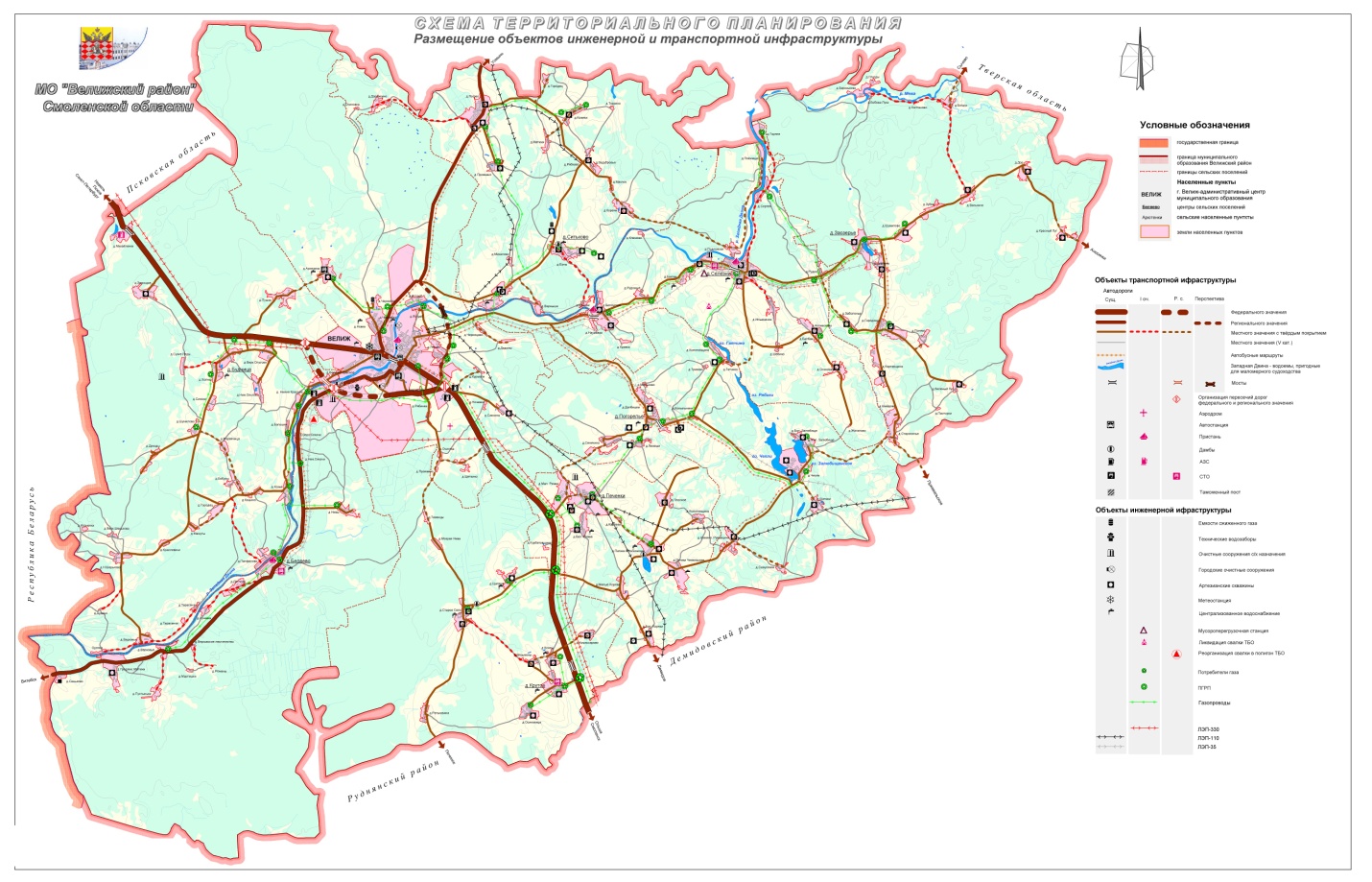 Основные направления развития улично-дорожной сети и автодорог местного значения Велижского городского поселения на ближайшую перспективу и расчетный срок:Основу улично-дорожной сети города буду составлять существующие улицы общегородского значения. Предполагается реконструировать ряд существующих улиц.Новое дорожное строительство и реконструкция существующих улиц и дорог предлагается увязать с новым жилищным и производственным строительством; ремонтом, реконструкцией и прокладкой новых инженерных коммуникаций. Систему магистральных улиц общегородского значения (ул.: Володарского, Энгельса, Советская, Ивановская, Ленинградская, пер. Красноармейский) дополняют улицы районного значения (ул. Р. Люксембург, Спартаковская, Свердлова, Коммунистическая, Победы и пр.), разделение которых на транспортно-пешеходные и пешеходно-транспортные. Систему магистральных улиц города дополняют улицы местного значения – в жилой застройке и в промышленных и коммунально-складских районах.Из дорожно-транспортных сооружений в первую очередь требуется строительство нового пешеходного моста через р. Велижка в районе пересечения улиц Я. Томпа и Сакко и Ванцетти. На территории муниципального образования «Велижский район» в г. Велиже в 2012 году было начато строительство пешеходного перехода через р. Велижка, финансирование которого осуществлялось за счет средств резервного фонда Администрации Смоленской области. Объем незавершенного строительства по объекту составляет – 708,720 тыс. руб. Дальнейшие работы были приостановлены из-за высокого уровня воды в р. Велижка, который значительно превышал отметку часто повторяющегося уровня весенне-осенних паводков. Было принято решение  по корректировке существующей проектно-сметной документации, в целях обеспечения безопасного непрерывного пешеходного движения и увеличению подмостового габарита до необходимой отметки. В 2013 году произведена корректировка существующей документации на строительство пешеходного перехода и получено положительное заключение ОГАУ «Управление государственной экспертизы по Смоленской области».РАЗДЕЛ IIЦЕЛИ, ЗАДАЧИ И ПОКАЗАТЕЛИ, ОСНОВНЫЕ ОЖИДАЕМЫЕ КОНЕЧНЫЕ РЕЗУЛЬТАТЫ, СРОКИ И ЭТАПЫ РЕАЛИЗАЦИИ ПРОГРАММЫОсновной целью Программы является комплексное развитие транс-портной инфраструктуры муниципального образования Велижское городское поселение.Для достижения основной цели необходимо решить следующие задачи:- обеспечение безопасности, качества и эффективности транспортного обслуживания населения, юридических лиц и индивидуальных предпринимателей муниципального образования Велижское городское поселение;- обеспечение доступности объектов транспортной инфраструктуры для населения и субъектов экономической деятельности в соответствии с нормативами градостроительного проектирования муниципального образования Велижское городское поселение;- эффективность функционирования действующей транспортной инфраструктуры.Поскольку мероприятия Программы, связанные с содержанием, ремонтом и капитальным ремонтом, носят постоянный, непрерывный характер, а мероприятия по реконструкции и строительству дорог имеют длительный производственный цикл, а финансирование мероприятий Программы зависит от возможности бюджетов всех уровней, то в пределах срока действия Программы этап реализации соответствует одному году. Задачей каждого этапа является 100-процентное содержание всей сети дорог и неувеличение показателя «Доля протяженности автомобильных дорог местного значения, не отвечающих нормативным требованиям, в общей протяженности автомобильных дорог местного значения».К перспективным направлениям развития экономики поселения, не связанными с традиционными сферами деятельности (сельским хозяйством, лесозаготовкой и деревообработкой), можно отнести: производство строительных материалов, создание условий для развития туристического и санаторно-курортного бизнеса, формирование инфраструктуры придорожного сервиса.Территория Велижского района признана перспективной для организации въездного туризма с позиционированием Велижского городского поселения, как центра ностальгического (природно-экологического) и научного (археологического) туризма. Целесообразна организация тематических экскурсионных маршрутов (пешеходных, конных, водных): историко-краеведческих, этнографических, оздоровительно-развлекательных и спортивных; создание сети опорных пунктов для обеспечения деятельности туристских организаций и баз отдыха для организации сезонного и круглогодичного отдыха.Обилие кормовой базы и наличие свободных территорий под пастбища может послужить основой для создания и развития коневодства и, в дальнейшем, использования лошадей для развития конных экскурсионно-туристских маршрутов, тематического отдыха и для личных хозяйств.Существующие запасы леса и имеющиеся производственные предприятия позволяют рассчитывать, при централизации управления (например создание группы акционерных обществ с главной управляющей компанией), на развитие и лесозаготовок и деревообработки с целью как обеспечения материалами строительного рынка, так и для индивидуального и мелкосерийного строительства сборных (модульных) жилых домов и подсобных зданий и сооружений для частных лиц и организаций, в частности для регионов крайнего севера где деревянные конструкции обладают заметно лучшими эксплуатационными характеристиками по сравнению с другими материалами. Для улучшения качества сырьевой базы необходимо при восстановлении леса максимально наращивать запасы хвойной древесины.Развитие промышленности строительных материалов может быть ориентировано не только на расширение уже существующих предприятий (ООО «Циклон-В» и пр.), но и создание новых производств (на  новых и  существующих промышленных площадках) ориентированных на максимальное использование местных материалов (песок – пенобетонные блоки для малоэтажного строительства; торф и опилки – арболитовые элементы и теплоизолирующие вкладыши для пустотелых блоков и т.д.). Дополнительным пунктом развития местной промышленности может служить создание новых предприятий строительных материалов с максимально возможным использованием местного сырья.На залежах разведанных запасов глины, кроме производства строительных материалов (кирпич, черепица) возможно создание производств по изготовлению сувенирной продукции и традиционных игрушек для обеспечения потребностей туристов. С этой целью можно развивать и другие виды местной промышленности: деревообработку и льноводство.Программа разработана сроком на 10 лет. Этапы реализации Программы:I этап: 2018-2020;II этап:2021-2024;III этап:2025-2028.Прогноз транспортного спроса поселенияНа прогнозируемый период, в связи с сокращением количества населения, увеличением количества личного автотранспорта, износом техники автотранспортного предприятия прогнозируется незначительное снижение транспортного спроса.В целом, с учетом сложившейся экономической ситуации, характер и объемы передвижения населения и перевозки грузов вряд ли претерпят значительные изменения.Прогноз развития транспортной и инфраструктурыПредложения по развитию транспортной инфраструктуры Велижского района связаны с решением следующих задач:- обеспечение надежной транспортной связи поселений Велижского района между собой и с районным центром;- обеспечение внешних транспортных связей района с другими административными единицами Смоленской области и другими регионами страны.Развитие транспортной инфраструктуры Велижского городского поселения направлено на обеспечение необходимых транспортных связей с проектируемыми на расчетный срок объектами и создание условий для освоения не используемых в настоящее время городских территорий. В частности, реконструкция (устройство улучшенного грунтового покрытия) автодороги от д. Арютинки к городским землям запаса (ГЗЗ) позволит привлечь частные инвестиции для начала создания на территории ГЗЗ зоны активного отдыха с превращением, в дальнейшем, в санаторно-курортный комплекс сезонного и круглогодичного обслуживания.На перспективу, с учетом возможности включения в расчетные сроки генплана, предусматривается реконструкция автотрассы Р 133 (Ольша-Велиж-Невель) и юго-западного участка окружной дороги г. Велижа до I – II категории (как участка автомагистрали Санкт-Петербург – Юг России) со строительством второго моста через р. Западная Двина в продолжении ул. Луговая.Строительство новых дорог (в районе ЦРБ – д. Ястреб-2) протяженностью ~ 3,34 км и формирование ул. Двинская (от ул. Ерёменко к карьеру), обеспечивают не только необходимые подъездные пути к проектируемому кладбищу, но и закладывают возможности для дальнейшего развития городских территорий в северо-восточном направлении. В проектируемых селитебных зонах планируется создание сети улиц внутрирайонного значения и жилых.В тоже время г. Велиж может стать одним из логистических и терминальных центров на стратегическом автотранспортном направлении Юг – Северо-Запад. Основой для этого служат проходящие через город автомагистрали Р-131 (Велиж-Витебск) и Р-133 (Ольша-Велиж-Невель). Последняя в ближайшем будущем станет составной частью автотрассы Юг (Ростов-на-Дону) – Санкт-Петербург I – II категории.Структура и организация внешнего транспорта на расчетный срок остается прежней.Прогноз развития дорожной сети поселенияВелижское городское поселение является северо-западными «воротами» Смоленской области. Проходящая через центр города автомагистраль Ольша-Велиж-Невель (Р-133), со значительной интенсивностью движения (свыше 7 тыс. автомобилей в сутки), может рассматриваться как потенциальная зона развития (в границах городского поселения) сферы услуг, ориентированной на обслуживание транзитного транспорта и пассажиров.Второй по  интенсивности движения автотранспорта (до 2200 автомобилей в сутки) автотрассой, проходящей через Велижское городское поселение, является дорога Велиж-Сеньково-Витебск (Р-131). С момента открытия объездной дороги от Боровлево до перекрестка улиц Свердлова и Ивановской транспортный поток через центр г. Велижа снизился, но не решена проблема транзитного потока от Сеньково на правый берег р. Западная Двина. При возвращении к проекту строительства второго моста через Западную Двину будет возможность решить не только проблемы связанные с транзитным автотранспортом, но позволит создать условия для развития г. Велиж в западном направлении. При условии строительства нового моста в продолжении ул. Луговая появится возможность не только убрать транзитный  транспорт с улиц города, но и позволит выделить территорию, западнее ул. Луговая, для создания торгово-ярмарочного, логистического и терминальных центров; системы предприятий по обслуживанию транзитных автомагистралей Р-131 и Р-133. Составной частью этого коммерческого комплекса может стать туристский центр с гостиницей, кемпингом, автостоянками, лодочной станцией.Прогноз уровня автомобилизации, параметров дорожного движенияРасчетная численность парка легковых автомобилей достигнет (при существующей ~ 260 ед./тыс. чел) к расчетному сроку 300 автомобилей на тысячу жителей, парк грузовых автомобилей  (без прицепов и полуприцепов) к расчетному сроку составит ~ 64 автомобиля на 1000 жителей. Что превышает уровень автомобилизации рекомендованный пунктом 6.3. СНиП 2.07.01-89* по легковым автомобилям в 1,5-1,2 раза, по грузовым – 2,6-1,6 раза.Прогноз показателей безопасности дорожного движенияПри сохранении сложившейся тенденции на снижение количества аварий, в том числе с участием пешеходов, предполагается стабилизация аварийности в целом на уровне 2 случаев в год (к 2020 году) с незначительным ростом, связанным с увеличением количества транспортных средств.  Факторами, влияющими на снижение аварийности станут обеспечение контроля за выполнением мероприятий по обеспечению безопасности дорожного движения, развитие систем видеофиксации нарушений правил дорожного движения, развитие целевой системы воспитания и обучения детей безопасному поведению на улицах и дорогах, проведение разъяснительной и предупредительно-профилактической работы среди населения по вопросам обеспечения безопасности дорожного движения с использованием СМИ. А также выполнение работ по содержанию, текущему и капитальному ремонту дорог в Велижском городском поселении.Прогноз негативного воздействия транспортной  инфраструктуры на окружающую среду и здоровье населенияВ период действия программы, не предполагается изменение структуры, маршрутов и объемов пассажирских перевозок. Изменения центров транспортного тяготения не предвидится. Возможной причиной увеличения негативного воздействия на окружающую среду и здоровье населения, станет рост автомобилизации населения.  Количество автомобильного транспорта в последние десятилетия быстро растет. Прогнозы на 2029 г. для  Велижского городского поселения предполагают дальнейший рост легкового и грузового транспорта. Также транспорт воздействует на окружающую среду, загрязняя атмосферу, изменяя климат, увеличивая бытовой шум. В связи с этим растет беспокойство по поводу воздействия транспорта на окружающую среду и здоровье населения. Возникающий риск для здоровья требует все более срочных действий для снижения негативного воздействия и связанного с ним риска. Включение вопросов защиты окружающей среды и охраны здоровья в политику для транспорта совершенно необходимо для обеспечения устойчивости развития и снижения заболеваемости.Чтобы оценить важность проблемы, рассмотрим ряд факторов, неблагоприятно влияющих на здоровье. Загрязнение атмосферы. Выбросы в воздух черного дыма и газообразных загрязняющих веществ (диоксид азота (NO2), диоксид серы (SO2) и озон (О3)) приводят к множеству вредных проявления для здоровья, особенно к респираторным аллергическим заболеваниям.Воздействие шума. В Велижском городском поселении транспорт (автомобильный) служит самым главным источником бытового шума. Приблизительно 10 % населения подвергается воздействию шума от автомобильного транспорта с уровнем выше 55 дБ. Связанная с транспортом двигательная активность. Исследования европейских учёных показывают тенденцию к снижению уровня активности у людей, в связи с тем, что все больше людей предпочитают передвигаться при помощи автотранспорта. Недостаточность двигательной активности приводит к таким проблемам со здоровьем как сердечнососудистые заболевания, инсульт, диабет типа II, ожирение, некоторые типы рака, остеопороз и вызывают депрессию.Психологическое и социальное воздействие. Психологическое и социальное воздействие транспорта часто не учитывают или недооценивают, несмотря на то, что оно может влиять на поведение при передвижении. Например, страх перед опасностью в связи с угрозой жизни, которую создает интенсивное движение транспорта, привел к тому, что все большее число родителей отвозит своих детей в школу на автомобиле. Одни лишь психологические и социальные механизмы, которые включаются ожидаемым воздействием транспорта, могут приводить к заболеваниям. Каждое заболевание может повлечь за собой изменение ментального и социального статуса человека или действовать на группу людей. То есть психологическое состояние и социальное положение могут непосредственно влиять на воздействие на человека факторов стресса в окружающей среде.Альтернативным решением проблемы может стать снижение привлекательности автомобиля. Автомобиль должен использоваться гораздо реже, неповседневно, т.е. когда автомобиль используется только для того, чтобы ездить на дачу и на закупки в магазины в выходные. Нет необходимости ездить на машине на работу. Чтобы это было так, необходимо одновременно повышать привлекательность общественного транспорта. Кроме того, необходимо расширять использование альтернативных способов передвижения, к каким относятся пешеходное и велосипедное.Задачами  транспортной  инфраструктуры  в  области  снижения  вредного воздействия транспорта на окружающую среду являются:-  сокращение  вредного  воздействия  транспорта  на  здоровье  человека  за  счет снижения объемов воздействий, выбросов и сбросов, количества отходов на всех видах транспорта;- мотивация перехода транспортных средств на экологически чистые виды топлива.Для  снижения  вредного  воздействия  транспорта  на  окружающую  среду  и возникающих ущербов необходимо:- уменьшить вредное воздействие транспорта на воздушную и водную среду и на здоровье  человека  за  счет  применения  экологически  безопасных  видов транспортных средств;-  стимулировать  использование  транспортных  средств,  работающих  на альтернативных источниках (не нефтяного происхождения) топливо-энергетических ресурсов.Для  снижения  негативного  воздействия  транспортно-дорожного  комплекса  на окружающую среду в условиях увеличения количества автотранспортных средств и повышения интенсивности движения на автомобильных дорогах предусматривается реализация следующих мероприятий:- разработка и внедрение новых способов содержания, особенно в зимний период, автомобильных дорог общего пользования, позволяющих уменьшить отрицательное влияние противогололедных материалов;- обустройство автомобильных дорог   средствами защиты окружающей среды от вредных воздействий, включая применение искусственных и растительных барьеров вдоль них для снижения уровня шумового воздействия и загрязнения прилегающих территорий.Реализация  указанных  мер  будет  осуществляться  на  основе  повышения экологических требований к проектированию, строительству, ремонту и содержанию автомобильных дорог.Основной  задачей  в  этой  области  является  сокращение  объемов  выбросов автотранспортных  средств, количества отходов  при строительстве,  реконструкции, ремонте и содержании автомобильных дорог.Для  снижения  вредного  воздействия  автомобильного  транспорта  на  окружающую среду необходимо:-  обеспечить  увеличение  применения  более  экономичных  автомобилей  с  более низким расходом моторного топлива.Мероприятия по охране атмосферного воздуха:-  трассировка транспортных грузовых магистралей в обход населенных пунктов;- вдоль всех дорог создание придорожных зеленых полос, состоящих из пыле- и газоустойчивых пород;- соблюдение регламентов и режима, установленных для санитарно-защитных зон промышленно-коммунальных предприятий, сельскохозяйственных предприятий инженерно-технических и санитарно-технических объектов, транспортных и инженерных коммуникаций.Защита от шума:Снижение шумового воздействия от стационарных и передвижных источников: промышленных предприятий, трансформаторных подстанций, автомобильного транспорта за счет выполнения:- технологических и планировочных шумозащитных мероприятий (строительство новых дорог вне пределов селитебной застройки);- защита жилой застройки посредством установки шумозащитных экранов, формирование буферных зеленых зон, повышение звукоизоляционных  качеств ограждающих конструкций зданий, шумозащитного остекления жилых домов.РАЗДЕЛ IIIОБОСНОВАНИЕ ВЫДЕЛЕНИЯ ПОДПРОГРАММ КОМПЛЕКСНОЙ ПРОГРАММЫКомплексный характер целей и задач программы обуславливает целесообразность использования программно-целевых методов управления для скоординированного достижения взаимосвязанных целей и решения соответствующих им задач как в целом по программе, так и по ее отдельным подпрограммам.Программа комплексного развития транспортной инфраструктуры является концептуальным документом и не влечет возникновения расходных обязательств, конкретизация сумм расходов и возникновение расходных обязательств происходит с помощью таких инструментов, как муниципальные и государственные программы.Осуществление финансирования мероприятий Программы предусмотрено в рамках утвержденных подпрограмм:- областная государственная программа «Развитие дорожно-транспортного комплекса Смоленской области» на 2014-2020 годы;- муниципальная программа "Создание условий для предоставления транспортных услуг населению и организации транспортного обслуживания между поселениями в границах муниципального образования «Велижский район» на 2013 - 2017 годы";- муниципальная программа "Развитие автомобильных дорог местного значения на территории муниципального образования «Велижский район» на 2017 - 2019 годы";- муниципальная программа "Повышение безопасности дорожного движения в муниципальном образовании «Велижский район» на 2018 - 2020 годы";Информация по объемам и источникам финансирования мероприятий по проектированию, строительству и реконструкции объектов транспортной инфраструктуры Велижского городского поселения представлена в таблице № 2 (приложение N 2 к Программе).Объемы финансирования носят прогнозный характер и подлежат уточнению в установленные сроки после принятия бюджетов всех уровней на очередной финансовый год.РАЗДЕЛ IV.ИНФОРМАЦИЯ ПО РЕСУРСНОМУ ОБЕСПЕЧЕНИЮ КОМПЛЕКСНОЙ ПРОГРАММЫВ результате реализации Программы ожидается достижение следующих эффектов:- снижение удельного веса дорог, нуждающихся в капитальном ремонте (реконструкции);                                    - увеличение протяженности дорог с твердым покрытием;- достижение расчетного уровня обеспеченности населения услугами транспортной инфраструктуры.Мероприятия по развитию транспорта общего пользования, созданию транспортно – пересадочных узлов в период реализации Программы не предусматриваются.Хранение и ремонт подвижного состава общественного пассажирского транспорта на расчетный срок будет осуществляться на существующих площадках.Осуществлять хранение личного легкового автотранспорта, парк которого возрастет до 2600 единиц, предлагается в личных гаражах, стоянках. В районах нового строительства хранение личного автотранспорта предлагается организовать следующим образом:- при группах домов многоэтажной застройки – на открытых стоянках;- в кварталах блокированной застройки – на личных участках и встроенно-пристроенных гаражах;- в кварталах индивидуальной застройки – на территории приусадебных участков, встроенно-пристроенных и отдельно стоящих гаражах;- в кварталах сложившейся жилой застройки -  в существующих гаражах и на существующих автостоянках.Существующие гаражи сохранятся. В настоящее время, территория, предназначенная под гаражное строительство, составляет 1,66 га (в р-не ул. Ленинградская) и на этой территории может храниться 55 автомобилей (25,6% легкового автотранспорта города) при нормативном размере участка на одно машино-место 30 кв.м.Мероприятия по развитию инфраструктуры пешеходного и велосипедного передвижения:Повышение уровня безопасности на автомобильных дорогах местного значения предполагается достигать за счет обустройства пешеходных переходов, освещения участков автомобильных дорог, установления искусственных неровностей, дорожных знаков, светофоров, нанесения дорожной разметки и других мероприятий.Для поддержания экологически чистой среды, при небольших отрезках для корреспонденции, на территории населённых пунктов Программой предусматривается система велосипедных дорожек и пешеходных улиц.Программой поселения предусматривается создание без барьерной среды для мало мобильных групп населения. С этой целью при проектировании общественных зданий должны предъявляться требования по устройству пандусов с нормативными уклонами, усовершенствованных покрытий тротуаров и всех необходимых требований, отнесённых к созданию без барьерной среды.Мероприятия:1. Формирование системы улиц с преимущественно пешеходным движением (расчётный срок - перспектива);2. Устройство велодорожек в поперечном профиле главных улиц (расчётный срок – перспектива);3. Обеспечение административными мерами выполнения застройщиками требований по созданию без барьерной среды (весь период).Мероприятия по развитию инфраструктуры для грузового транспорта, транспортных средств коммунальных и дорожных служб:Планируется ограничить движение грузового транспорта через центр города. Этому будет способствовать строительство автодорожного обхода г. Велижа Смоленской области.Мероприятия по развитию сети дорог поселений:Основной задачей при проектировании улично-дорожной сети Велижского городского поселения является совершенствование уличной и дорожной сети, которая обеспечит надежные транспортные связи районов городского поселения и сельских населенных пунктов, вошедших в границы Велижского городского поселения, между собой, с промышленными зонами, внешними автодорогами и объектами внешнего транспорта.Основу улично-дорожной сети города на расчетный срок составляют существующие улицы общегородского значения.Предполагается реконструировать ряд существующих улиц: Ивановская, Энгельса, Володарского; сформировать  улицы Двинская (от мебельной фабрики к п. Ястреб-2), Воинов Интернационалистов, Дачная.Из дорожно-транспортных сооружений предлагается строительство второго моста, в продолжении ул. Луговой правобережья, и строительство дополнительного участка окружной дороги в обход льнозавода.Так же предполагается завершить строительство пешеходного моста через р. Велижка.Новое дорожное строительство и реконструкция существующих улиц и дорог предлагается увязать с новым жилищным и производственным строительством; ремонтом, реконструкцией и прокладкой новых инженерных коммуникаций. Систему магистральных улиц общегородского назначения (улицы: Володасркого, Энгельса, Советская, Ивановская, Ленинградская, пер. Красноармейский) дополняют улицы районного значения (ул. Розы Люксембург, Спартаковская, Свердлова, Коммунистическая, Победы и пр.), разделение которых на транспортно-пешеходные и пешеходно-транспортные, а также детальное решение поперечных профилей реконструируемых и вновь строящихся улиц и дорог возможно только на стадии проекта детальной планировки районов города.Систему магистральных улиц города дополняют улицы местного значения – в жилой застройке и в промышленных и коммунально-складочных районах.Финансирование работ по содержанию и ремонту улично – дорожной сети Велижского городского поселения производится за счет бюджета муниципального образования.   В таблице 1.14 представлены данные по объемам финансирования мероприятий по содержанию и ремонту улично – дорожной сети Велижского городского поселения.Таблица 1.14Из них бюджет Смоленской области 56561,5 тыс.руб., бюджет муниципального образования Велижское городское поселение - 3059,812 тыс.руб.Ремонт дорог осуществлялся за счет дорожного фонда муниципального образования «Велижский район» и субсидии для софинансирования расходов бюджетов муниципальных образований Смоленской области в рамках реализации областной государственной программы «Развитие дорожно-транспортного комплекса Смоленской области» на 2014-2020 годы на капитальный ремонт и ремонт автомобильных дорог общего пользования местного значения.Содержание и ремонт муниципальных дорог осуществляется по договорам, заключенным по результатам проведения аукционов на капитальный ремонт дорог выполняется в плановом порядке на основании договоров, заключенных по результатам проведения аукционов в объёме выделенных денежных средств.Транспортная система городского поселения является элементом транспортной системы региона, поэтому решение всех задач, связанных с оптимизацией транспортной инфраструктуры на территории, не может быть решено только в рамках полномочий органов местного самоуправления муниципального образования. Данные в Программе предложения по развитию транспортной инфраструктуры предполагается реализовывать с участием бюджетов всех уровней. Задачами органов местного самоуправления станут организационные мероприятия по обеспечению взаимодействия органов государственной власти и местного самоуправления, подготовка инициативных предложений для органов местного самоуправления Велижского района и органов государственной власти Смоленской области по развитию транспортной инфраструктуры.Общий объем финансирования Программы за 2018-2028 составляет 501,5 мил.  рублей, из них:Средства федерального бюджета – 440,0 млн. рублей;Средства областного бюджета – 49,77 млн. рублей;Средства бюджета городского поселения – 5,73 млн. рублей.Внебюджетные средства – 6,0 млн. рублейв том числе по годам реализации:2018 - 2020 годы – 495,5 млн. рублей в том числе:Федеральный бюджет – 440,0 млн. рублей; Областной бюджет Смоленской области – 49,77 млн. рублей;Бюджет муниципального образования Велижского городского поселения – 5,73 млн. рублей;Внебюджетные средства – 0 млн. рублей.2021- 2024 годы –0 млн. рублей в том числе:Федеральный бюджет –0 млн. рублей;Областной бюджет Смоленской области – 0 млн. рублей;Бюджет муниципального образования Велижского городского поселения - 0 млн. рублей;Внебюджетные средства – 0 млн. рублей.2025- 2028 годы – 6,0 млн. рублей в том числе:Федеральный бюджет –0 млн. рублей;Областной бюджет Смоленской области –0 млн. рублей;Бюджет муниципального образования Велижского городского поселения - 0 млн. рублей;Внебюджетные средства – 6,0 млн. рублей.При реализации программы предполагается привлечение финансирования из средств дорожного фонда.        Источниками финансирования мероприятий Программы являются средства бюджета муниципального образования Велижское городское поселение, средства областного и федерального бюджетов, а также внебюджетные источники. Объемы финансирования мероприятий из регионального бюджета определяются после принятия областных программ и подлежат уточнению после формирования областного бюджета на соответствующий финансовый год с учетом результатов реализации мероприятий в предыдущем финансовом году.РАЗДЕЛ V.ОСНОВНЫЕ МЕРЫ ПРАВОВОГО РЕГУЛИРОВАНИЯ В СФЕРЕ РЕАЛИЗАЦИИ КОМПЛЕКСНОЙ ПРОГРАММЫПрограмма разработана на основании следующих документов:- Градостроительного кодекса Российской Федерации;- Федерального закона от 06.10.2003 года № 131-ФЗ «Об общих принципах организации местного самоуправления в Российской Федерации»;- Федерального закона от 08.11.2007 № 257-ФЗ «Об автомобильных дорогах и о дорожной деятельности в Российской Федерации и о внесении изменений в отдельные законодательные акты Российской Федерации»;- Федерального закона от 09.02.2007 № 16-ФЗ «О транспортной безопасности»;- постановления Правительства Российской Федерации от 25.12.2015 № 1440 «Об утверждении требований к программам комплексного развития транспортной инфраструктуры поселений, городских округов»; - постановления Правительства Российской Федерации от 25 декабря 2015 года № 1440 «Об утверждении требований к программам комплексного развития транспортной инфраструктуры поселений, городских округов»;- Приказа министерства транспорта Российской Федерации от 16.11.2012 № 402 «Об утверждении Классификации работ по капитальному ремонту, ремонту и содержанию автомобильных дорог»;- Генерального плана Велижского городского поселения.Основными направлениями совершенствования нормативно-правовой базы, необходимой для функционирования и развития транспортной инфраструктуры города являются:- применение экономических мер, стимулирующих инвестиции в объекты транспортной инфраструктуры;- координация мероприятий и проектов строительства и реконструкции объектов транспортной инфраструктуры между органами государственной власти (по уровню вертикальной интеграции) и бизнеса;- координация усилий федеральных органов исполнительной власти, органов исполнительной власти Смоленской области, органов местного самоуправления, представителей бизнеса и общественных организаций в решении задач реализации мероприятий (инвестиционных проектов);- разработка стандартов и регламентов эксплуатации и (или) использования объектов транспортной инфраструктуры на всех этапах жизненного цикла объектов.Приложение № 1                                                                                                                                    к программе«Комплексного развития транспортной инфраструктуры муниципального образования Велижское городское поселение на 2018-2028 годы.»Перечень мероприятий (инвестиционных проектов) по проектированию, строительству, реконструкции объектов транспортной инфраструктуры.                                                                                                                                                                                                  Приложение № 2                                                                                                                                                                                                                       к программе«Комплексного развития транспортной инфраструктуры муниципального образования Велижское городское поселение на 2018-2028 годы.Оценка объемов  и источников финансирования мероприятий (инвестиционных проектов) по проектированию, строительству, реконструкции объектов транспортной инфраструктуры.Приложение №3 к программе«Комплексного развития транспортной                                                                                                         инфраструктуры муниципального                                                                                                           образования Велижское городское                                                                                             поселение на 2018-2028 годы.Целевые индикаторы обеспеченности населения объектамитранспортной инфраструктурыНаименование программыПрограмма комплексного развития транспортной инфраструктуры муниципального образования Велижское городское поселение на 2018 - 2028 годыОснование для разработки программыФедеральный закон от 06 октября 2003 года № 131-ФЗ «Об общих принципах организации местного самоуправления в Российской Федерации»;Федеральный закон от 29.12.2014 N 456-ФЗ «О внесении изменений в Градостроительный кодекс Российской Федерации и отдельные законодательные акты Российской Федерации»;Постановление Правительства Российской Федерации от 25.12.2015 № 1440 «Об утверждении требований к программам комплексного развития транспортной инфраструктуры поселений, городских округов»;Устав муниципального образования «Велижский район» (новая редакция);Устав муниципального образования Велижское городское поселение;Генеральный план Велижского городского поселения Велижского района Смоленской областиРазработчик программыАдминистрация муниципального образования «Велижский район», Смоленская область, г. Велиж, пл. Дзержинского, д.7Цели и задачи программыЦель программы: комплексное развитие транспортной инфраструктуры муниципального образования Велижское городское поселение.Задачи:- безопасность, качество  и эффективность транспортного обслуживания населения, юридических лиц и индивидуальных предпринимателей муниципального образования Велижского городского поселения;                                                                          - доступность объектов транспортной инфраструктуры  для населения и субъектов экономической деятельности в соответствии с нормативами градостроительного проектирования муниципального образования Велижское городское поселение;                                                                                          -эффективность функционирования действующей транспортной инфраструктуры.Целевые показатели (индикаторы) программы- снижение удельного веса дорог, нуждающихся в капитальном ремонте (реконструкции);                                    - увеличение протяженности дорог с твердым покрытием;- достижение расчетного уровня обеспеченности населения услугами транспортной инфраструктуры.Сроки и этапы реализации программы2018 – 2028I этап: 2018-2020;II этап:2021-2024;III этап:2025-2028.Укрупненное описание запланированных мероприятий программыСтроительство и реконструкция объектов транспортной инфраструктуры в границах Велижского городского поселения.Ремонт автомобильных дорог общего пользования.Объемы и источники финансирования программыДля финансирования Программы планируется привлечение средств областного бюджета Смоленской области, бюджета муниципального образования Велижского городского поселения , федерального бюджета:федеральный бюджет – 440,0 млн. рублей;областной бюджет – 49,77 млн. рублей:бюджет городского поселения – 5,73 млн. рублей;внебюджетные средства – 6,0 млн. рублей.Населенный пунктПлощадь территорий населенных пунктов (га)г. Велиж3426д. Арютинки154д. Боровлево23,1д. Дадоны9,4д. Курмели12,4д. Лаврентьево225,2д. Ляхово27,4д. Новка40д. Ночевки3,0д. Очистка6,0д. Проявино4,0д. Рябинка15,0д. Саксоны27,4д. Чернейка91д. Чернецово13,4д. Щеткино15,3д. Ястреб-138,3д. Ястреб-232ИТОГО4057Площадь городского поселения22742,0№ п/пНаименование показателяЕдиница измеренияТерриториякв.км.227,42в т.ч. городское35,5Население, всего:тыс.чел.7501в т.ч. городское7068         сельское433Количество городских населенных пунктовединиц1Количество сельских населенных пунктовединиц17№№ п/пНазвание поселенияВсегоСельскохозяйственные угодьяЛеса, древесно-кустарниковая растительностьПод дорогамиНаселенные пунктыВодные объектыБолотаНарушенные землиПрочие (кладбища)1Велижское городское поселение2274258627488564057166--5113ПоказателиЕд. измерения201120122013201420152016Оценка численности населения на 1 января текущего годаВелижское городское поселениеЧеловек810079657768765975247501Велижский районЧеловек121631188811532114281111411045ПоказателиЕд. измерения2015Протяженность автодорог общего пользования местного значения, находящихся в собственности муниципальных образований на конец годавсегокилометр151.1с твердым покрытиемкилометр31.5Количество автозаправочных станций (АЗС), расположенных на автомобильных дорогах общего пользования местного значенияВсегоединиц2Общая протяженность улиц, проездов, набережных (на конец года)километр74.5Общее протяжение освещенных частей улиц, проездов, набережных (на конец года)километр52.5№ п/пНаименование дорогиПротяженность (км)ул. Менжинского1,0Пер. Горохова0,1ул. Горохова0,8ул. Кузнецова0,9ул. Р.Люксембург1,7ул.1-я Садовая0,3ул.2-я Садовая0,3ул. Комсомольская0,5пер. Безымянный0,5ул. Еременко1,0ул. Казанская0,25ул. Советская2,1ул. Сакко и Ванцетти1,8ул. Коммунальная1,2пл.  Свободы0,8ул. Кропоткина0,7ул. Энгельса3,1ул. Восточная0,5ул. Смоленская1,35ул. Курасова1,7ул. Яна Томпа1,0пл. Судоверфи0,3ул. Энергетиков0,6ул. Володарского2,8пл. Дзержинского0,3пер. Красных зорь0,3пер. Судейский0,2ул. Бембеля0,6пер. Володарского0,2ул. Торопецкая0,5ул. Пролетарская0,4ул. Двинская0,3ул. Детская0,25ул. Береговая0,3ул. Витебская0,4ул. М.Горького1,4ул. Железнодорожная0,5ул. Заборовского0,8ул. Ивановская1,5ул. Красинец1,2ул. Калинина0,5ул. Куйбышева0,6ул. Коммунистическая0,3ул. Кирова0,6ул. Куриленко2,2ул. Лесная0,4ул. Ленинградская3,3ул. Ленина1,7ул. Луговая0,3ул. Мира0,5ул. Милицейская0,5ул.8 Марта0,6ул. Новицкого0,6ул. Недоговорова0,6ул. Окопная0,2ул. Парковая0,1ул. Первомайская1,3ул. Пионерская0,1ул. Победы0,6ул. Рабочая1,0ул. Свердлова1,5ул. Скворцова0,5ул. Софьи Лосевой0,4ул. Спартаковская0,6ул. Суворова0,3ул. Чапаева0,5ул. Л.Шмидта1,6ул. Хлебникова0,81 пер. М.Горького0,42 пер. М.Горького0,7пер. Заборовского0,15пер. Красноармейский0,3пер. Ленинградский0,1пер. Мельничный0,15пер. Невельский0,5пер. Победы0,2пер. Рабочий0,3пл. Мира0,2Невельское шоссе0,8д. Ястреб-I1,2д. Ястреб-II0,9д. Чернейка2,5д. Новка1,2д. Ляхово2,8д. Боровлево0,5д. Дадоны0,2д. Чернецово0,3д. Лаврентьево0,8д. Рябинка0,8д. Арютинки0,8От а/д Велиж-Ситьково до д. Ястреб-II0,7От а/д Велиж-Ястеб-I до д. Ястреб-I0,4ИТОГО74,5№ п/пНазвание основных транспортных магистралейТип покрытияПротяженность по районуРасстояние до СмоленскаРасстояние до крупных районных центровРасстояние до крупных районных центровРасстояние до крупных районных центров№ п/пНазвание основных транспортных магистралейТип покрытияПротяженность по районуРасстояние до СмоленскаВелижРудняДемидовОльша-Велиж-Невельасфальтобетон39,7125-10545Велиж-Сеньково~.~24,91401512060В обход г. Велижа~.~4,4125-10555Велиж-Ситьково-Логово~.~32,91411411050Велиж-Селезни-Заозерье~.~36,21502013070Заозерье-Староселье~.~9,51553113575Семичево-Погорелье-Чепли~.~16,81491612969Ольша-Велиж-Патики-Чепли~.~19,81322511252Ольша-Велиж-Ст.Село~.~12,2119189939Ольша-Велиж-Будница-Кашино~.~12,31391111959ПоказательЕдиница2014 год2015 год2016 (6 месяцев)Объем продукции (работ, услуг) в д.ц. без НДС Тыс.руб.8537,48775,1В т.ч. по видам: пассажирские перевозкиТыс.руб.7781,48196,7В т.ч. 60.21.13 межгородТыс.руб.7123,37366,560.21.12 пригород174,9241,9заказной454502,2город29,286,1прочие756578,4Объем производимой продукции в натуральном выражении:В т.ч. по видам перевезено пассажировТыс.чел.46,15020пасссажирооборотТыс.п.км.3828,23872,11726,2Перевезено грузовТыс.т.000грузооборотТыс.т.км.000Наименование перевозчикаОбслуживаемые маршрутыМарка ПС (списочное количество единиц)Муниципальное автотранспортное предприятиеМаршрут № 111.Велиж – Будница - ВелижПАЗ-3205,3ед. по 25 местПАЗ-4234, 2ед. по 30 местПАЗ-4230, 1ед. 29 мест  НЕМАН420224 1ед. 28 местMERCEDES-BENZ-223201 1 ед. 17местМуниципальное автотранспортное предприятиеМаршрут № 112. Велиж – Будница – Кашено - ВелижПАЗ-3205,3ед. по 25 местПАЗ-4234, 2ед. по 30 местПАЗ-4230, 1ед. 29 мест  НЕМАН420224 1ед. 28 местMERCEDES-BENZ-223201 1 ед. 17местМуниципальное автотранспортное предприятиеМаршрут № 113. Велиж – Логово - ВелижПАЗ-3205,3ед. по 25 местПАЗ-4234, 2ед. по 30 местПАЗ-4230, 1ед. 29 мест  НЕМАН420224 1ед. 28 местMERCEDES-BENZ-223201 1 ед. 17местМуниципальное автотранспортное предприятиеМаршрут № 114. Велиж – Печенки – Старое Село – Патики – Чепли – Погорелье - ВелижПАЗ-3205,3ед. по 25 местПАЗ-4234, 2ед. по 30 местПАЗ-4230, 1ед. 29 мест  НЕМАН420224 1ед. 28 местMERCEDES-BENZ-223201 1 ед. 17местМуниципальное автотранспортное предприятиеМаршрут № 115. Велиж – Печенки – Старое Село – Крутое – Патики- Чепли – Погорелье - ВелижПАЗ-3205,3ед. по 25 местПАЗ-4234, 2ед. по 30 местПАЗ-4230, 1ед. 29 мест  НЕМАН420224 1ед. 28 местMERCEDES-BENZ-223201 1 ед. 17местМуниципальное автотранспортное предприятиеМаршрут № 117. Велиж – Селезни – Городище - ВелижПАЗ-3205,3ед. по 25 местПАЗ-4234, 2ед. по 30 местПАЗ-4230, 1ед. 29 мест  НЕМАН420224 1ед. 28 местMERCEDES-BENZ-223201 1 ед. 17местМуниципальное автотранспортное предприятиеМаршрут № 118. Велиж – Будница – Верховье - ВелижПАЗ-3205,3ед. по 25 местПАЗ-4234, 2ед. по 30 местПАЗ-4230, 1ед. 29 мест  НЕМАН420224 1ед. 28 местMERCEDES-BENZ-223201 1 ед. 17местНаименование показателейЕд. измеренияОтчет-2012Отчет-2013Отчет-2014Отчет-2015План-2016План-2017План-20187. Доля населения, проживающего в населенных пунктах, не имеющих регулярного автобусного и (или) железнодорожного сообщения с административным центром городского округа (муниципального района), в общей численности населения городского округа (муниципального района).процентов 1.9 1.9 1.8 1.7 1.7 1.6 1.6№ п/пНаименование юридического лица или ИПМарка модель ТСГосударственный регистрационный знак ТС№ ТС п/п№ разрешенияДата выдачи разрешенияКондратьев Александр СергеевичВАЗ 211540К 512КО 67169430.05.2012Кондратьев Александр СергеевичВАЗ 210740В 575КУ 67269530.05.2012Кондратьев Александр СергеевичГАЗ 31105Н 99ЕХ 67369630.05.2012Кондратьев Александр СергеевичЛАДА 2111Н 305КР 674245911.02.2014Кондратьев Александр СергеевичРено логанК 999АК 675263206.08.2014Марченко Виктор ИвановичЛАДА 2107Е 334МВ 671172912.03.2013Цепелева Жанна НиколаевнаЛАДА 2114Р 012НМ 67 1255230.04.2014СОГБУ «Велижский КЦСОН»УАЗА 185НВ 671203523.07.2013№ п/пНаименование показателяЕдиница измерения2013201420152016 (6 месяцев)Количество ДТПединиц27231914Количество  раненныхчеловек29302115Количество погибших человек12401ДТП с участием детейединиц2330ПоказателиЕд. измерения2015Выброшено в атмосферу загрязняющих веществ, отходящих от стационарных источниковВсего0.409Твердые вещества0.141Газообразные и жидкие вещества0.268Диоксид серы0.079Оксид углерода0.17Оксиды азота (в пересчете на NO2)0.01Углеводороды0.008Летучие органические соединения (ЛОС)0.106Прочие газообразные и жидкие вещества0.001Общее количество загрязняющих веществ, отходящих от всех стационарных источниковтысяч тонн0.409
№ п/пМероприятиеОбъем финансирования, тыс. руб.Объем финансирования, тыс. руб.Объем финансирования, тыс. руб.Объем финансирования, тыс. руб.Объем финансирования, тыс. руб.№ п/пМероприятие20122013201420152016Ремонт автомобильных дорог местного значения Велижского городского поселения01004,110000,049070,08419000,028№ п/пТерритория планирования мероприятияМероприятиеПоследовательность выполнения мероприятийСтроительство и реконструкция искусственных сооружений на местных автомобильных дорогахСтроительство и реконструкция искусственных сооружений на местных автомобильных дорогахСтроительство и реконструкция искусственных сооружений на местных автомобильных дорогахСтроительство и реконструкция искусственных сооружений на местных автомобильных дорогахг. ВелижСтроительство нового моста через р. Западная ДвинаРасчётный срокг. ВелижПешеходный переход через р. Велижка1 очередьг. ВелижРемонт пешеходного моста через Черный ручей1 очередьг. ВелижРемонт моста по ул. Недоговорова1 очередьг. ВелижСтроительство СТОРасчетный срокКапитальный ремонт и реконструкция местных автомобильных дорог и искусственных сооружений на нихКапитальный ремонт и реконструкция местных автомобильных дорог и искусственных сооружений на нихКапитальный ремонт и реконструкция местных автомобильных дорог и искусственных сооружений на нихКапитальный ремонт и реконструкция местных автомобильных дорог и искусственных сооружений на нихВелижское городское поселение Расширение а/д Ольша-Велиж-Клястицы1 очередьВелижское городское поселение Расширение а/д Витебск-Велиж-УсмыньРасчетный срокВелижское городское поселение а/д Проявино-ЩеткиноРасчетный срокВелижское городское поселение а/д Курмели-ВелижРасчетный срокВелижское городское поселение а/д Дадоны-ЧернецовоРасчетный срокВелижское городское поселение Строительство а/д по ул. Воинов интернационалистов, Двинская, ДачнаяРасчетный срокВелижское городское поселение Капитальный ремонт и реконструкция  дорог общего пользованияРасчетный срокВелижское городское поселение Северный объезд г. ВелижаПерспективаКапитальный ремонт и реконструкция местных автомобильных дорог и искусственных сооружений на нихКапитальный ремонт и реконструкция местных автомобильных дорог и искусственных сооружений на нихКапитальный ремонт и реконструкция местных автомобильных дорог и искусственных сооружений на нихКапитальный ремонт и реконструкция местных автомобильных дорог и искусственных сооружений на нихВелижское городское поселениеЛиквидация ж/дПерспектива№ п/пНаименование мероприятияИсточник финансированияПериод реализации программы, млн. руб.Период реализации программы, млн. руб.Период реализации программы, млн. руб.Период реализации программы, млн. руб.Период реализации программы, млн. руб.Период реализации программы, млн. руб.Период реализации программы, млн. руб.Период реализации программы, млн. руб.Период реализации программы, млн. руб.Период реализации программы, млн. руб.Период реализации программы, млн. руб.№ п/пНаименование мероприятияИсточник финансирования20182019202020212022202320242025202620272028Строительство автодорожного обхода Велиж – Усвяты (1 этап)Федеральный бюджет440,0000хххххххСтроительство автодорожного обхода Велиж – Усвяты (1 этап)Областной бюджет0000хххххххСтроительство автодорожного обхода Велиж – Усвяты (1 этап)Бюджет городского поселения0000хххххххСтроительство пешеходного перехода через р. ВелижкаОбластной бюджет-8,0--хххххххСтроительство пешеходного перехода через р. ВелижкаБюджет городского поселения0000хххххххСтроительство пешеходного перехода через р. ВелижкаВнебюджетные средства0000хххххххСтроительство дороги по ул. Воинов интернационалистовОбластной бюджет0010,00ххххх    ххСтроительство дороги по ул. Воинов интернационалистовБюджет городского поселения0000хххххххСтроительство дороги по ул. Воинов интернационалистовВнебюджетные средства0000хххххххСтроительство дороги по ул. ДвинскаяОбластной бюджет007,00хххххххСтроительство дороги по ул. ДвинскаяБюджет городского поселения0000хххххххСтроительство дороги по ул. ДвинскаяВнебюджетные средства0000хххххххСтроительство дороги по ул. ДачнаяОбластной бюджет07,000хххххххСтроительство дороги по ул. ДачнаяБюджет городского поселения0000хххххххСтроительство дороги по ул. ДачнаяВнебюджетные средства0000хххххххРемонт дороги по ул. ИвановскаяОбластной бюджет5,0000хххххххРемонт дороги по ул. ИвановскаяБюджет городского поселения0    00     0      хххххххРемонт дороги по ул. ИвановскаяВнебюджетные средства0    000хххххххРемонт дороги по ул.  ГороховаОбластной бюджет0000ххххххРемонт дороги по ул.  ГороховаБюджет городского поселения2,0    000     хххххххРемонт дороги по ул.  ГороховаВнебюджетные средства0    000     хххххххРемонт дороги по ул. Первомайская Областной бюджет1,5000хххххххРемонт дороги по ул. Первомайская Бюджет городского поселения1,5000хххххххРемонт дороги по ул. Первомайская Внебюджетные средства0000     хххххххРемонт дороги по ул.  Розы ЛюксембургОбластной бюджет2,0000хххххххРемонт дороги по ул.  Розы ЛюксембургБюджет городского поселения0000хххххххРемонт дороги по ул.  Розы ЛюксембургВнебюджетные средства0000хххххххРемонт пешеходного моста через Черный ручейОбластной бюджет3,0000хххххххРемонт пешеходного моста через Черный ручейБюджет городского поселения0000хххххххРемонт пешеходного моста через Черный ручейВнебюджетные средства0000хххххххРемонт моста по улице НедоговороваОбластной бюджет001,50хххххххРемонт моста по улице НедоговороваБюджет городского поселения0000    хххххххРемонт моста по улице НедоговороваВнебюджетные средства0000    хххххххРемонт пл. Судоверфи от пересечения с ул. Казанская до пересечения с ул. Сакко и ВанцеттиОбластной бюджет0000хххххххРемонт пл. Судоверфи от пересечения с ул. Казанская до пересечения с ул. Сакко и ВанцеттиБюджет городского поселения0,55000хххххххРемонт пл. Судоверфи от пересечения с ул. Казанская до пересечения с ул. Сакко и ВанцеттиВнебюджетные средства0000хххххххРемонт дороги по ул. КуриленкоОбластной бюджет2,77000хххххххРемонт дороги по ул. КуриленкоБюджет городского поселения0,03    0    00хххххххРемонт дороги по ул. КуриленкоВнебюджетные средства0000ххххххххРемонт дороги Велиж-Ситьково-Ястреб2Областной бюджет0000ххххххххРемонт дороги Велиж-Ситьково-Ястреб2Бюджет городского поселения03,1500ХххххХххРемонт дороги Велиж-Ситьково-Ястреб2Внебюджетные средства0000ххХххххРемонт дороги в д. ЛяховоОбластной бюджет02,000хххххххРемонт дороги в д. ЛяховоБюджет городского поселения0000хххххххРемонт дороги в д. ЛяховоВнебюджетные средства0000хххххххСтроительство СТООбластной бюджетхххххххххххСтроительство СТОБюджет городского поселенияхххххххххххСтроительство СТОВнебюджетные источникихххххххххх3,0Строительство СТООбластной бюджетхххххххххххСтроительство СТОБюджет городского поселенияхххххххххххСтроительство СТОВнебюджетные источникихххххххххх3,0всеговсего501,5456,8520,1518,5ххххххх6,0№ п/пНаименование индикатораЕдиница измеренияПоказатели по годамПоказатели по годамПоказатели по годамПоказатели по годамПоказатели по годамПоказатели по годам№ п/пНаименование индикатораЕдиница измерения201820192020202120222023-2028Доля протяженности автомобильных дорог общего пользования, не отвечающих нормативным требованиям, в общей протяженности автомобильных дорог общего пользования %91,19089858580Обеспеченность постоянной круглогодичной связи с сетью автомобильных дорог общего пользования по дорогам с твердым покрытием%100100100100100100Доля протяженности автомобильных дорог общего пользования, соответствующих нормативным требованиям к транспортноэксплуатационным показателям%8,989151520Протяженность пешеходных до-рожеккмПротяженность велосипедных дорожеккм000000Количество дорожно-транспортных происшествий из-за сопутствующих дорожных условий на сети дорог федерального, регионального и межмуниципального значения%221100Обеспеченность транспортного обслуживания населения%98,398,498,498,598,5100